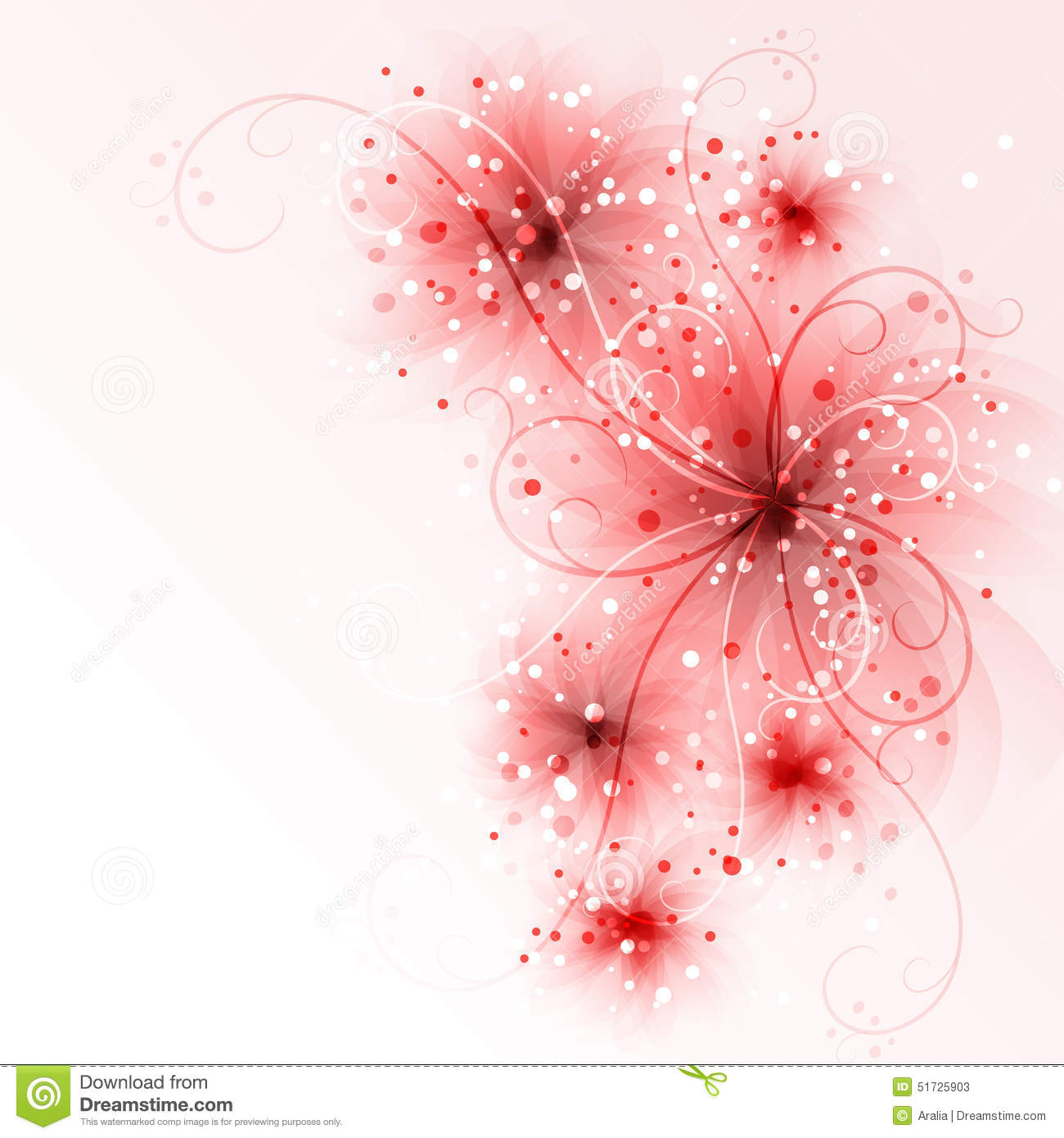 Началась подготовка юных вокалистов к конкурсу «Петровские звездочки».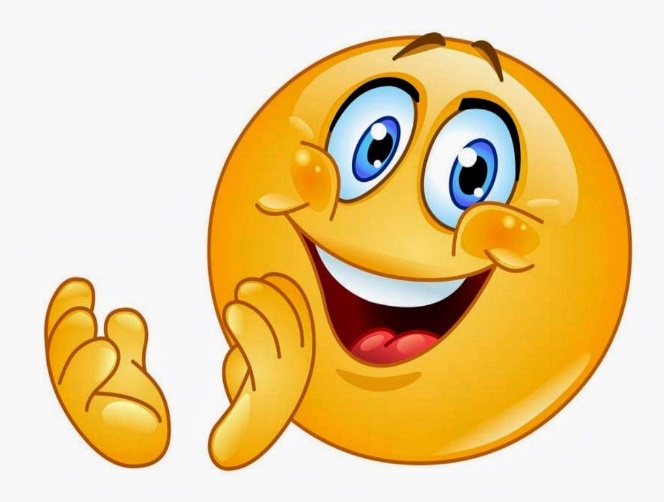 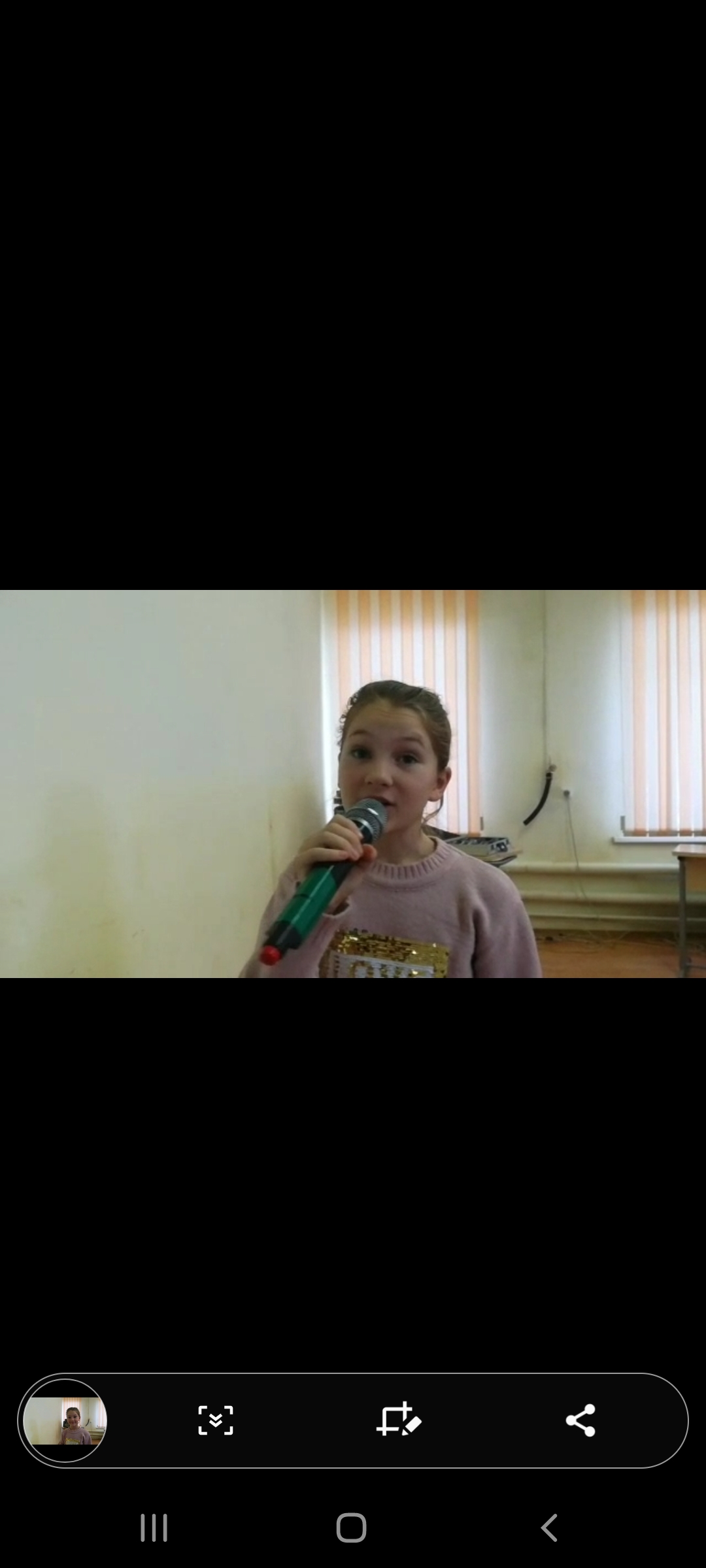 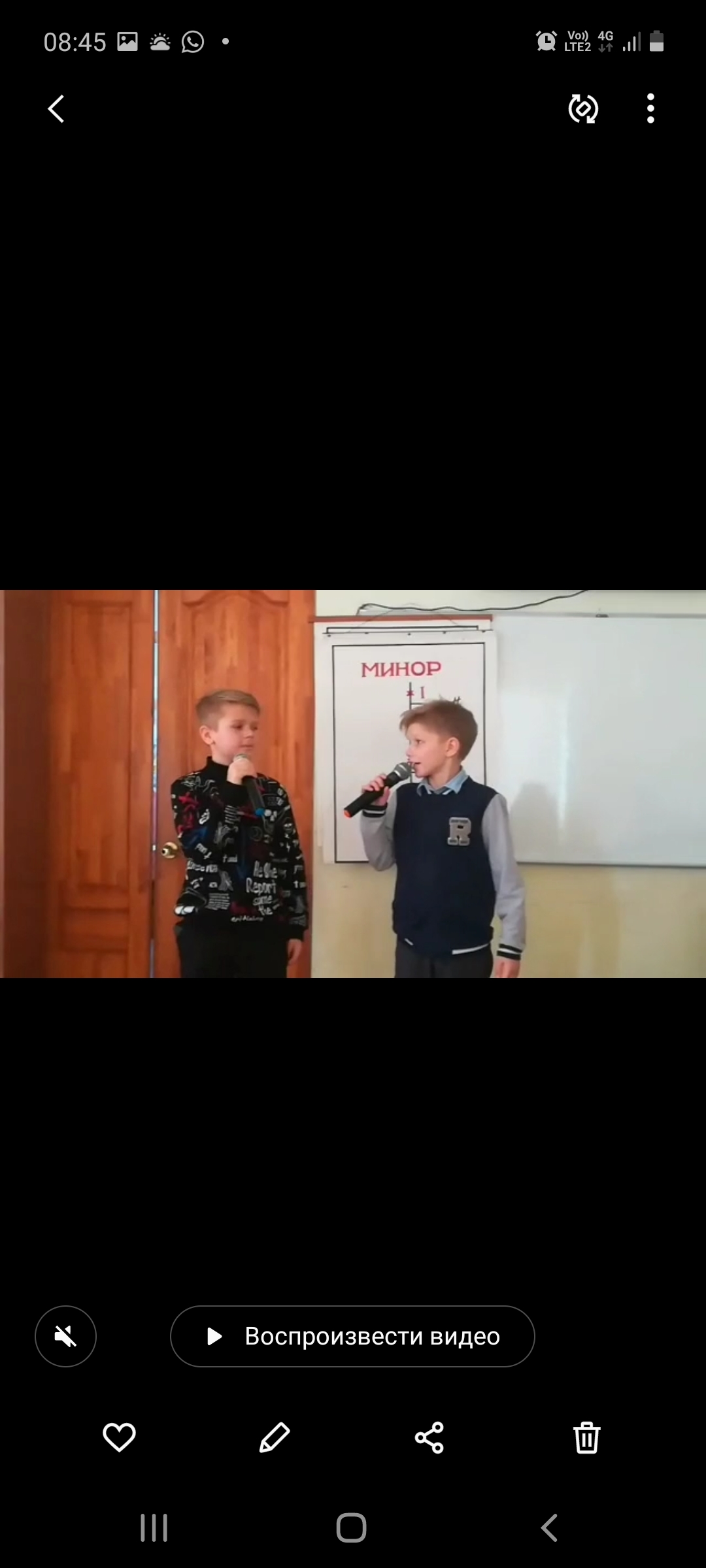 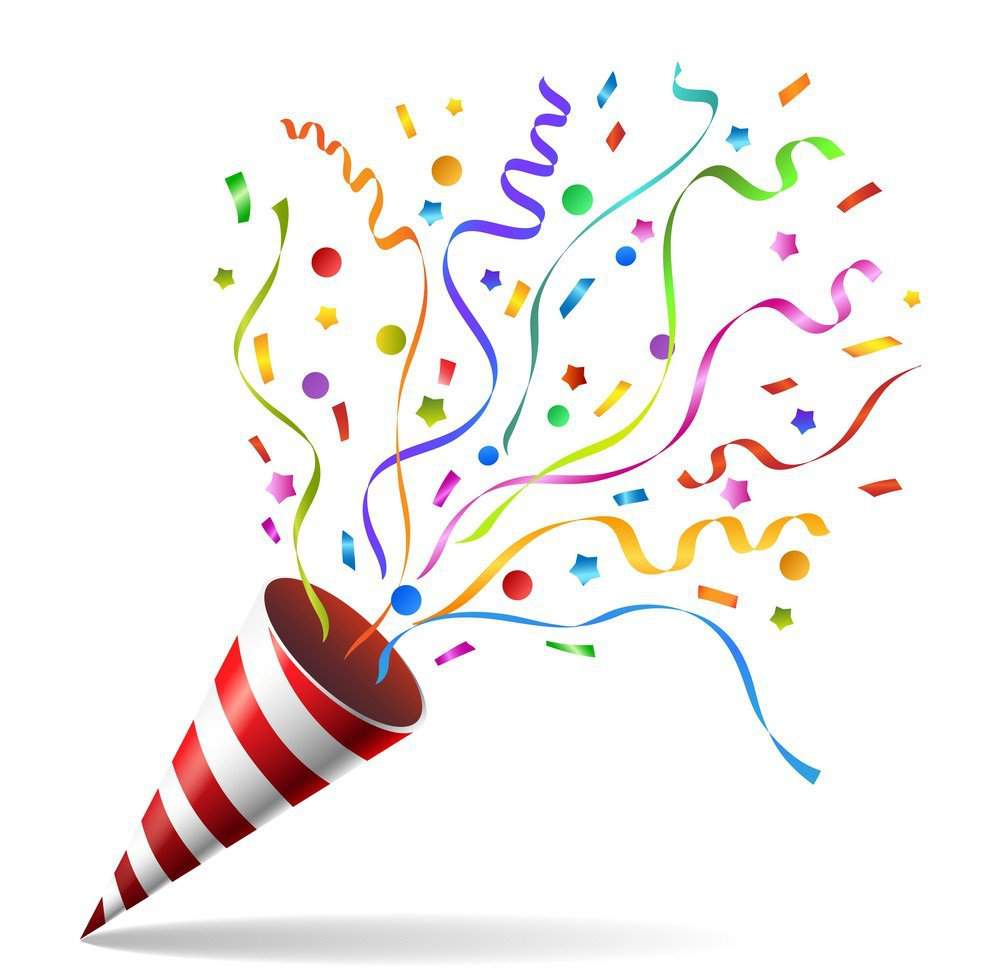 